МБДОУ «Солгонский детский сад»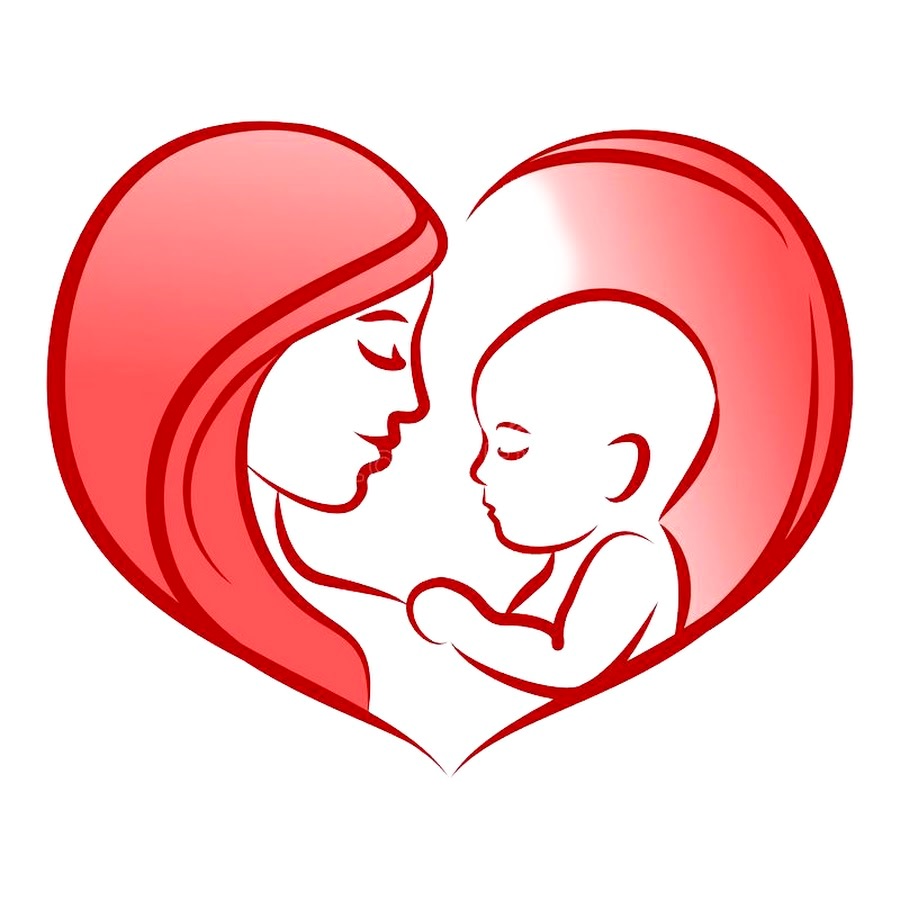 Проект«День матери» в подготовительной группеВоспитатели: Коконова М.НПанасюк В.Н2022Актуальность проекта:Мама - это основа продления человеческого рода. Мама - это самое дорогое в нашей жизни. Мама играет важную роль в жизни каждого человека. Образ матери - символ родного дома, тепла, уюта, бескорыстной любви. А формирование отношений между ребенком дошкольного возраста и матерью имеет большое значение для развития личности ребенка. По результатам бесед, опросов выяснилось, что дети не в достаточной степени имеют представление о роли мамы в их жизни, о ее занятиях дома и обязанностях на работе. Для детей праздник “День матери” служит напоминанием необходимости уважительного отношения не только в обществе, но и в семье. Цель проекта:Формирование у детей целостного образа матери - хранительницы домашнего очага, играющей большую роль в жизни каждого человека.Задачи проекта:- Познакомить детей с историей возникновения праздника.- Учить детей анализировать произведения о мамах, развивать грамотную речь, при составлении рассказа описательного характера о мамах.- Вызывать желание детей создавать подарки к празднику своими руками.- Развивать творческие способности детей через пение, чтение стихотворений, художественную деятельность (создание поделок, рисунков и т. д.)- Развивать эмоциональную отзывчивость, чувство гордости за маму.- Воспитывать у детей любовь, уважение, заботливое и внимательное отношение к маме.Предполагаемые итоги реализации проекта:В ходе проекта планируется дать возможность  проявить взаимные чувства друг к другу, заботу и уважение к маме; обогатить знания детей о роли мамы в их жизни; развивать творческие способности детей.Этапы реализации проектаПодготовительная работаВ современном обществе остро стоит вопрос связи поколений, поэтому в дошкольных учреждениях стало необходимо уделять внимание взаимопониманию родителей и детей. Старший возраст в жизни ребенка является наиболее ответственным этапом в становлении личности дошкольника. Это возраст осознания детьми своих чувств, своего отношения к людям и, в первую очередь, к матери. Отношения между ребенком дошкольного возраста и матерью имеет большое значение для развития личности ребенка. Но у современных детей преобладает, в основном, потребительское отношение к матери. Проект должен быть направлен на приобщение детей к общечеловеческим ценностям, любви к самому близкому и родному человеку - маме. В ходе проекта планируется дать возможность детям и мамам пообщаться друг с другом в детском саду, проявить взаимные чувства друг к другу.Работа с родителями- Проведение индивидуальных консультаций. (проведение дома бесед о семье)- Задание мамам: рассказать своему ребёнку о своей профессии.Работа по реализации проекта- Подбор материала по теме “История возникновения праздника”.- Подбор и чтение детско-художественной литературы о маме :Е. Благинина “Посидим в тишине”, М. Родина “Мамины руки”, Л. Квитко “Бабушкины руки”,  В. Сухомлинский Моя мама пахнет хлебом”, Б. Емельянов “Мамины руки”, “Мама все понимает”, “Мамино горе»  Мошковская “Я маму обидел”.- Разучивание песни, стихов- Толкование пословиц, загадывание загадок по теме.- Беседы с детьми: о маме как личности, её увлечениях, “Мои близкие”,“Как беречь здоровье мамы”, “Как мама меня бережёт”, “Я поступаюхорошо”.- Решение проблемных ситуаций: “Мама заболела”, “Чем порадоватьмаму”- Составление описательных рассказов с детьми на тему “Моя мамалучше всех”, “Подбери словечко”, “Мамочка, какая?” (ласковая, добрая,милая, нежная и т. д.), “Скажи ласково”.- Изготовление поздравительной открытки, рисование “Портрет- Создание короткого видеофильма «Послание маме».Реализация проекта через разные виды деятельностиФизическое развитие:Дидактические игры: - «Как избежать неприятности дома», «Опасно –неопасно»;- Речь с движением «Мамины помощницы»;- Беседы с детьми «Как беречь здоровье мамы», «Как мама меня бережёт»;- Игровая ситуация «Мы помогаем»;Социально – коммуникативное развитие:Сюжетно-ролевые игры:  «Дочки матери», «Семья», «Мамины помощники», «Салон красоты», «Мама на работе» (мама-парикмахер, мама-продавец, мама-врач, мама-медсестра, и т. д.)Решение проблемных ситуаций: «Чем порадовать маму», «Уставшая мама пришла с работы…»Дидактические игры: «Дружная семья», «Что мама делает?», «Помогимамочке».Экскурсия в Солгонскую сельскую библиотеку.Познавательное развитие:- Познавательные беседы «Расскажи про мамочку», «Мамины, бабушкиныруки», «Как я помогаю дома»- Словесные игры «Как зовут твою маму», «Профессия мамы»- Беседы на тему "Мамы разные нужны, мамы разные важны"Художественно-эстетическое развитие- Рисование «Портрет мамы", "Как я помогаю маме", лепка из пластилина «Пирог для мамы".- Чтение детской художественной литературы о маме (Е. Благинина  «Посидим в тишине», М. Родина «Мамины руки»,», М. Л. Квитко  «Бабушкины руки», В. Сухомлинский "Моя мама пахнет хлебом", Э. Мошковская «Я маму обидел», Б. Емельянов "Мамины руки", "Мама все понимает", "Мамино горе"- Разучивание стихов, песен,  загадывание пословиц по теме.Речевое развитие- Составление описательных рассказов с детьми на тему «Моя мама лучшевсех», «Мамочка, какая?» (ласковая, добрая, милая, нежная и т. д., «Скажиласково»- Создание видеофильма «Послание маме»- Выставка детских работ- Оформление книжного уголка ко Дню Матери- Разучивание стихов о мамеФизическое развитие- Проведение спортивного мероприятия- Подвижные игры «Мамины бусы», «Угадай, кто я?»Итоги проекта:Результатом проекта является уникальное видение мира ребенком, стимулирование его познавательной активности, повышение индивидуальности, оригинальности, яркости в момент обсуждения различных вариантов проекта, предлагаемых сверстниками. Также ребенок получает позитивный опыт конкурентного взаимодействия и понимает, что идея должна представлять ценность не только для него, но и для других.Праздник «День Матери» подвёл итог работы над проектом, где и дети, и родители прониклись атмосферой доброжелательности, радости, тепла, эмоционального комфорта и благополучия.Итогами проекта также стало обогащение знаний детей о роли мамы в их жизни, через раскрытие образа матери в поэзии, в музыке, художественной литературе; осознание детьми доброго, заботливого отношения к маме; развитие творческих способностей детей в продуктивной и в музыкально-художественной деятельности. Главный результат – дети встали на путь понимания огромного значения матери в жизни каждого человека. И это самое главное!Приложение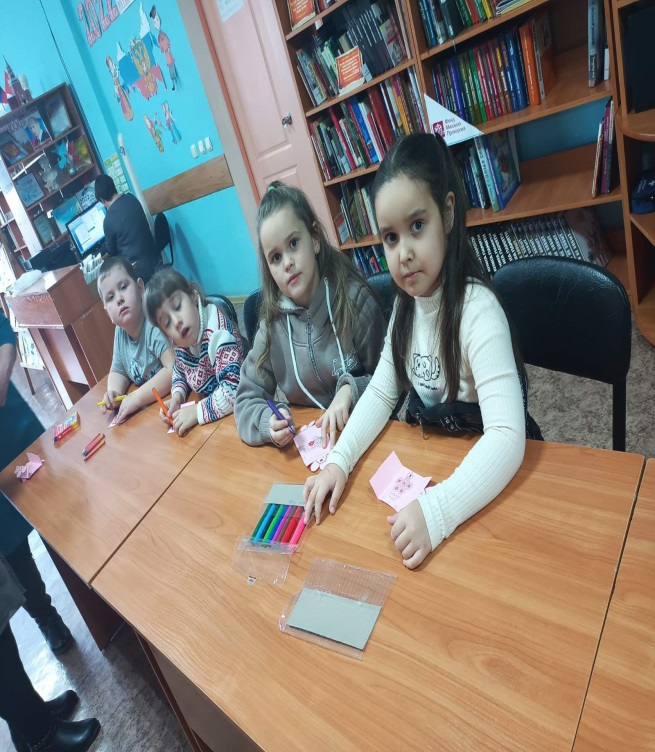 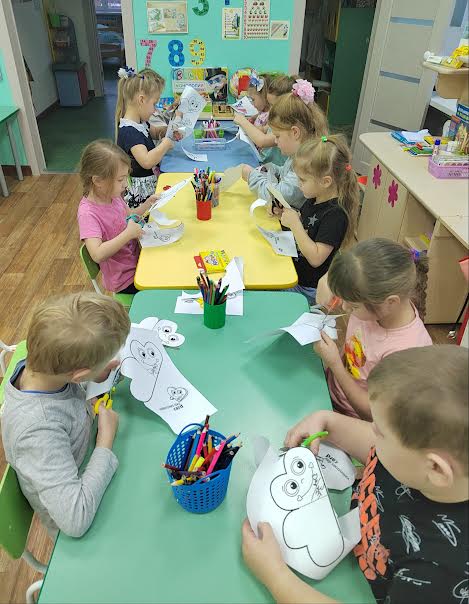 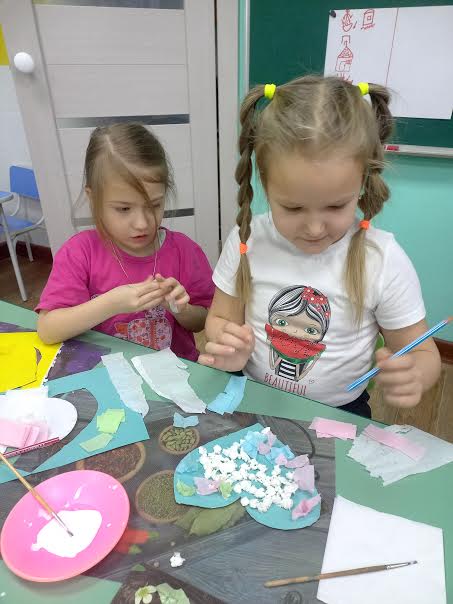 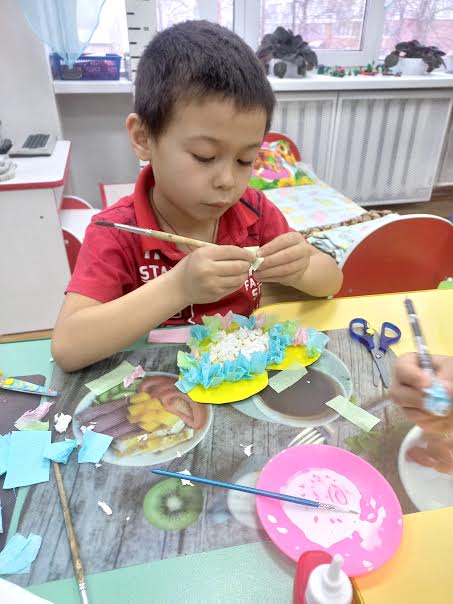 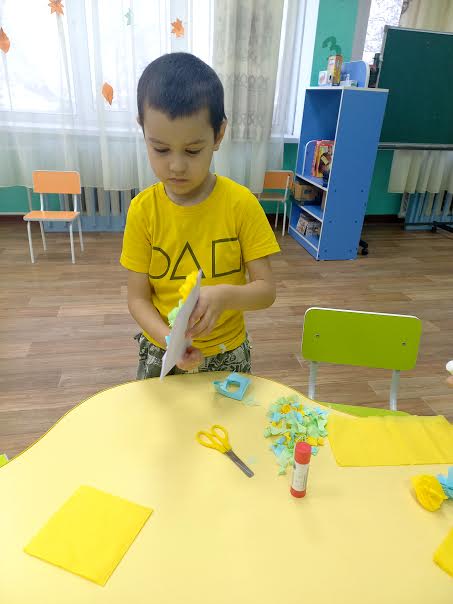 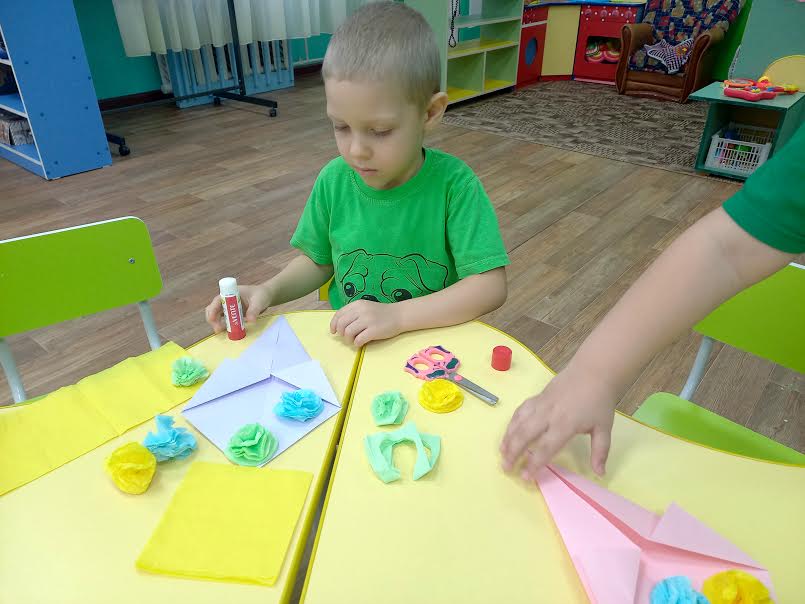 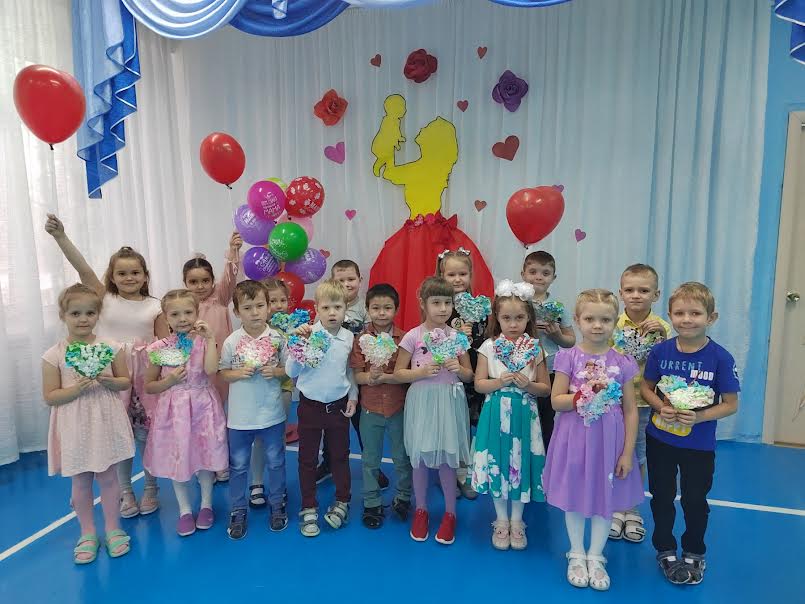 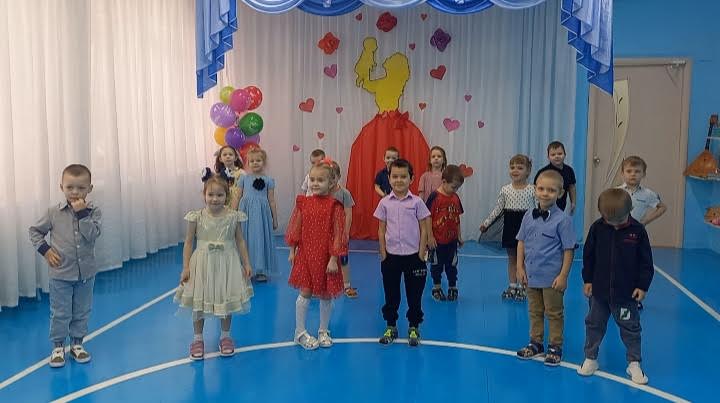 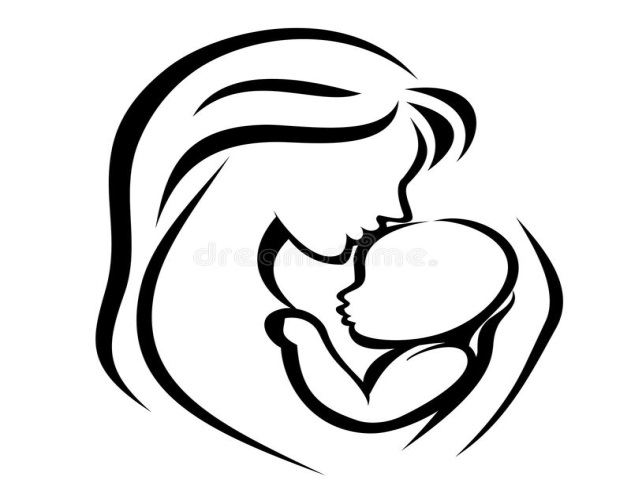 